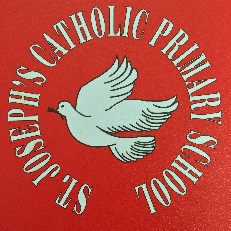 Computing CurriculumAt St Joseph’s Catholic Primary School, we aim for our children to confidently and independently use and apply computing and other ICT skills to support and further their learning. We aim to use ICT as a tool which can integrated in all aspects of learning when appropriate. With lots of different learning opportunities surrounding the use of ICT, we encourage our children to develop skills, knowledge, safety and independence when using computing products. Our children are taught how to access information safely, evaluate its appropriateness, store it, share it and tailor it to meet its own needs. During the school year children will undertake e-safety sessions on topics such as cyberbullying and keeping information safe. We educate the children on how to make responsible use of the internet and devices used to access it. Our taught curriculum also covers the objectives set out in the National Curriculum. As well as refining and furthering their skills and confidence in using ICT equipment, the children are taught programming and coding. The school invests in purchasing equipment for the children to use in order to further their education, this includes ipads, laptops, desktops, as well as buying in the services of specialists to work with the children, for example on a ‘green screen’ projet.